Аннотация к программе В.00.УП.03 «Оркестровый класс» дополнительной предпрофессиональной общеобразовательной программы в области музыкального искусства «Народные инструменты», «Духовые и ударные инструменты» Программа учебного предмета «Оркестровый класс» разработана на основе и с учетом федеральных государственных требований к дополнительной предпрофессиональной общеобразовательной программе в области музыкального искусства «Народные инструменты», «Духовые и ударные инструменты». Предмет «Оркестровый класс», как одна из учебных дисциплин, составляющих вариативную часть дополнительной предпрофессиональной программы «Народные инструменты», «Духовые и ударные инструменты» занимает важное место в этом комплексе и позволяет наиболее полно раскрыть творческий потенциал ребёнка, а также приобщить его к профессиональной коллективной творческой деятельности. Учебные требования, предъявляемые в рамках данного предмета, позволят (по прошествии полного курса обучения) сформировать комплекс практических ансамблевых исполнительских навыков у учащегося, воспитать его вкус. Занимаясь и музицируя в коллективе, учащиеся знакомятся с лучшими образцами классической и современной музыки, расширяют свой музыкантский кругозор, приобретают навыки совместного исполнения, что в значительной мере способствует повышению качества их профессиональной подготовки для поступления в среднее специальное музыкальное образовательное учреждение. Занятия в оркестровом классе прививают учащимся чувства коллективизма. Оркестр радует новыми тембровыми возможностями в процессе совместного  исполнения, яркой динамикой, объединяет и направляет музыкальные эмоции. Оценивание уровня овладения навыками учащихся в процессе промежуточной аттестации и итоговом экзамене проводится по 5-и бальной шкале.  Цель предмета «Оркестровый класс»: Сформировать комплекс навыков и умений в области коллективного творчества, позволяющий демонстрировать в ансамбле единство исполнительских намерений и реализацию исполнительского замысла.  Задачи:  Научить  учащегося творчески применять в совместном исполнении музыкально-исполнительские навыки, полученные в специальных классах;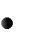  Познакомить ученика с ансамблевым (оркестровым, хоровым) репертуаром, 	способствующим 	воспитанию 	его  способностей к     коллективному творчеству;      Воспитать навыки по решению музыкально-исполнительских задач оркестрового исполнительства, обусловленные художественным содержанием и особенностями формы, жанра и стиля музыкального произведения. Программа включает следующие разделы: пояснительную записку, учебный план, содержание учебного предмета, требования к уровню подготовки обучающихся, формы и методы контроля, система оценок, методическое обеспечение учебного процесса, список рекомендуемой учебной и методической литературы. 